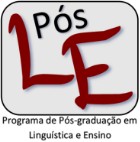 UNIVERSIDADE FEDERAL DA PARAÍBA – UFPB 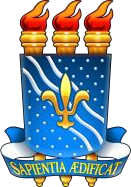 CENTRO DE CIÊNCIAS HUMANAS, LETRAS E ARTES – CCHLAPROGRAMA DE PÓS-GRADUAÇÃO EM LINGUÍSTICA E ENSINO - PGLEREQUERIMENTO À COORDENAÇÃOIlmo. Sr. Coordenador do Programa de Pós-Graduação em Linguística e Ensino – PGLE/UFPB,Eu, [seu nome completo], venho por meio desta solicitar o credenciamento no Programa de Pós-graduação em Linguística e Ensino (MPLE). Manifesto meu interesse em participar das atividades docentes referentes ao MPLE. 	Estou ciente de que, para solicitar o credenciamento, é necessário cumprir os requisitos estabelecidos no edital do programa. Comprometo-me a atender a todos os requisitos e a desempenhar com dedicação e responsabilidade as atividades docentes que me forem atribuídas.Nestes termos, pede deferimento.João Pessoa, xx de xxxxxx de 2023.						        (assinatura)Nome do candidato